Vadovaudamasi Lietuvos Respublikos vietos savivaldos įstatymo 15 straipsnio 4 dalimi, atsižvelgdama į 2021–2027 m. Interreg VI-A Lietuva−Lenkija bendradarbiavimo programos 2023 m. sausio 9 d. paskelbtą 1-ąjį kvietimą teikti paraiškas, Pagėgių savivaldybės taryba n u s p r e n d ž i a: Pritarti Pagėgių savivaldybės dalyvavimui pagrindinio partnerio teisėmis paraiškos „Atgal į gamtą“ rengime ir projekto veiklų vykdyme. Numatyti 2024−2026 m. Pagėgių savivaldybės biudžeto 04 „Strateginio, teritorijų planavimo, investicijų ir projektų valdymo“ programoje 20 procentų piniginių lėšų projekto vykdymui nuo projekto vertės, tenkančios Pagėgių savivaldybei, bei reikalingą veiklų vykdymui apyvartinių lėšų dalį.Įgalioti Pagėgių savivaldybės merą pasirašyti projekto sutartį ir kitus projekto vykdymui reikalingus dokumentus.Sprendimą paskelbti Pagėgių savivaldybės interneto svetainėje  www.pagegiai.lt.Šis sprendimas gali būti skundžiamas Lietuvos Respublikos administracinių ginčų komisijos Klaipėdos apygardos skyriui (H. Manto g. 37, 92236 Klaipėda) Lietuvos Respublikos ikiteisminio administracinių ginčų nagrinėjimo tvarkos įstatymo nustatyta tvarka arba Regionų apygardos administracinio teismo Klaipėdos rūmams (Galinio Pylimo g. 9, 91230 Klaipėda) Lietuvos Respublikos administracinių bylų teisenos įstatymo nustatyta tvarka per 1 (vieną) mėnesį nuo sprendimo paskelbimo dienos.SUDERINTA:Meras                                                                                                                  Vaidas BendaravičiusLumpėnų seniūnijos seniūnė, einanti administracijos direktoriaus pareigas 		                                        Danguolė MikelienėStrateginio planavimo ir investicijų skyriaus vedėjas			                Bronislovas BudvytisDokumentų valdymo ir teisės skyriausvyresnioji specialistė			                                                                Ingrida ZavistauskaitėFinansų skyriaus vedėja 	   Rūta FridrikienėParengė Strateginio planavimo ir investicijų skyriaus vyriausioji specialistė Ilona Drukteinienė                                                                                             Pagėgių savivaldybės tarybos                   veiklos reglamento                   4 priedasSPRENDIMO PROJEKTO “dėl pritarimo PARAIŠKOS „ATGAL Į GAMTĄ“ RENGIMUI, PROJEKTO VEIKLŲ VYKDYMUI IR LĖŠŲ SKYRIMUI“  AIŠKINAMASIS RAŠTAS2023-05-041. Projekto rengimą paskatinusios priežastys, parengto projekto tikslai ir uždaviniai. Sprendimo projekto rengimą įtakoja 2021–2027 m. Interreg VI-A Lietuva−Lenkija bendradarbiavimo programos 2023 m. sausio 9 d. paskelbtas 1-asis kvietimas. Sprendimo tikslas – dalyvavimui pagrindinio partnerio teisėmis paraiškos „Atgal į gamtą“ rengime, projekto veiklų vykdyme ir reikalingų projekto įgyvendinimui lėšų skyrimui. Rengiamo projekto tikslas – skatinti tarptautinį bendradarbiavimą, didinti tarpvalstybinį aplinkosauginį supratimą apie klimato kaitą ir aplinką tausojantį elgesį Pagėgių ir Grodek savivaldybėse.2. Projekto iniciatoriai (institucija, asmenys ar piliečių atstovai) ir rengėjai. Iniciatorius – Pagėgių savivaldybės administracijos Strateginio planavimo ir investicijų skyrius ir Grodek savivaldybė (Lenkijos Respublika), rengėjas – Strateginio planavimo ir investicijų skyriaus vyriausioji specialistė Ilona Drukteinienė.3. Kaip šiuo metu yra reguliuojami projekte aptarti teisiniai santykiai. Planuojami projekto įgyvendinimo terminai 2024 – 2026 m. Projekto paraiška rengiama pagal 2021–2027 m. Interreg VI-A Lietuva−Lenkija bendradarbiavimo programos vadovą. Projektas planuojamas ir rengiamas kartu su partneriu Lenkijos Respublikos Grodek savivaldybe. Pagėgių savivaldybė – pagrindinis paramos gavėjas ir paraišką teikianti institucija, Grodek savivaldybė – projekte dalyvaujantis partnerio teisėmis4. Kokios siūlomos naujos teisinio reguliavimo nuostatos, kokių teigiamų rezultatų laukiama. Priėmus šį sprendimą ir įgyvendinus projektą bus pasiekti du pagrindiniai rezultatai – sustiprintas Pagėgių ir Grodek savivaldybių bendradarbiavimas didinant aplinkosauginį sąmoningumą ir Pagėgių bei Grodek savivaldybių miesto erdvių planavime diegiami aplinką tausojančios elgsenos principai. Pirmasis darbų paketas „Aplinkosauginio sąmoningumo skatinimas“ ir jo konkretus tikslas – didinti Pagėgių ir Grodek savivaldybių gyventojų aplinkosauginį sąmoningumą yra orientuotas į bendradarbiavimo veiklas, didinant abiejose savivaldybėse gyvenančių žmonių sąmoningumą. Antrasis darbų paketas „Gamtos grąžinimas į miesto erdves“ ir jo konkretus tikslas – sugrąžinti gamtą į miesto viešąsias erdves, sukuriant palankias sąlygas laukinės ir žmogaus sukurtos aplinkos sinergijai, yra orientuotas į bandomąsias bendradarbiavimo veiklas, susidedančias iš bendradarbiavimo ir investicijų elementų.5. Galimos neigiamos priimto projekto pasekmės ir kokių priemonių reikėtų imtis, kad tokių pasekmių būtų išvengta.  Priėmus sprendimą neigiamų pasekmių nenumatoma. 6. Kokius galiojančius aktus (tarybos, mero, savivaldybės administracijos direktoriaus)reikėtų pakeisti ir panaikinti, priėmus sprendimą pagal teikiamą projektą. Kitų galiojančių aktų keisti ar naikinti nereikės.7. Sprendimo projektui įgyvendinti reikalingos lėšos, finansavimo šaltiniai. Projekto bendra vertė – 999.785,25 Eur, Pagėgių savivaldybei tenkanti dalis – 490.865,00 Eur, iš jų ES dalis (iš ERDF 80%) – 392.692,00 Eur. Planuojamas reikalingas indėlis prisidėjimui prie projekto (20%) – 98.173,00 Eur., iš kurių 10 procentų galima susigrąžinti iš VRM bendrojo finansavimo lėšų. 8. Sprendimo projekto rengimo metu gauti specialistų vertinimai ir išvados. Nėra.9. Numatomo teisinio reguliavimo poveikio vertinimo rezultatai. Nėra.10. Sprendimo projekto antikorupcinis vertinimas. Reikalingas.11. Kiti, iniciatoriaus nuomone, reikalingi pagrindimai ir paaiškinimai. Nėra 12. Pridedami dokumentai. NėraStrateginio planavimo ir investicijų skyriaus vyriausioji specialistė					                      Ilona Drukteinienė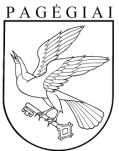 Pagėgių savivaldybės tarybasprendimASdėl pritarimo PARAIŠKOS „ATGAL Į GAMTĄ“ RENGIMUI, PROJEKTO VEIKLŲ VYKDYMUI IR LĖŠŲ SKYRIMUI2023 m. gegužės 4 d. Nr. T1-88Pagėgiai